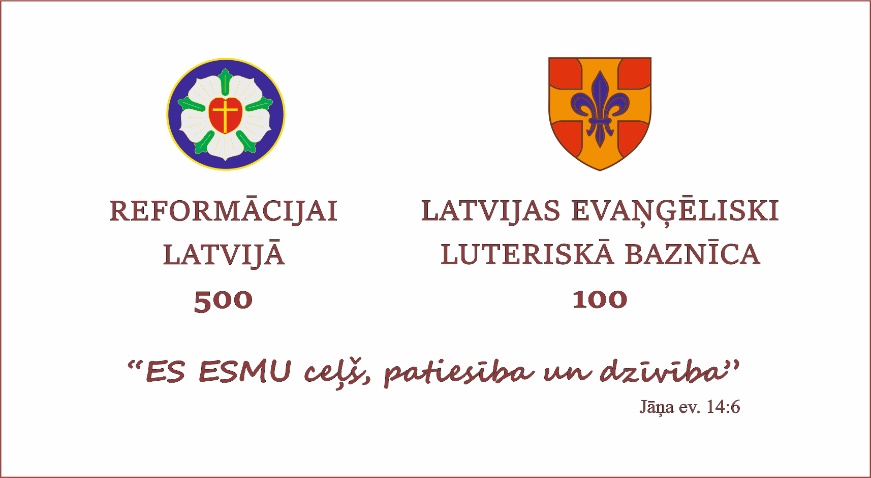 
CHURCH DAY16 July, 2022 RigaProgram10.00		MORNING PRAYER /Riga St. Peter’s Church/11.00		MARCH from Riga St. Peter’s Church to the Dom Square12.00 	FELLOWSHIP /Riga St. Mary’s Cathedral yard/13.00 -	VARIOUS EVENTS  Riga St. Peter’s church “Reformation Stories”Game “In the Footsteps of the Reformation”Riga St. John’s church 14.00-15.30 “Reformation in Stories and Songs” together with pastor Gints and Riga St. John's parish choirDom squareSunday school for childrenPhoto corner Praise concert and testimoniesGiant GamesMagazine “Sunday Morning”, Christian books and souvenirs	Riga Dome Cathedral yard13.00-21.00 Open café Riga Dome Cathedral13.00-16.00 Guided tours14:00 Movie “The Secret of the Organ of Dome”15:00 Presentation of the book and meeting the author – bishop emeritus Pavils Bruvers17.00 	WORSHIP SERVICE - ELCL 100-year anniversary, 	consecration of bishop electus Rinalds Grants and bishop electus Uldis Gailītis 19.00	FELLOWSHIP, ELCL birthday cake21.00	CONCERT “I am the way, the truth, and the life”